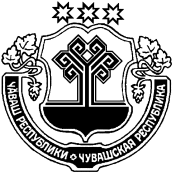 О внесении изменений в постановление администрации Янтиковского муниципального округа от 15.05.2023 № 415 «Об утверждении муниципальной программы Янтиковского муниципального округа Чувашской Республики «Развитие потенциала природно-сырьевых ресурсов и обеспечение экологической безопасности» Администрация Янтиковского муниципального округа 
п о с т а н о в л я е т :Внести в муниципальную программу Янтиковского муниципального округа Чувашской Республики «Развитие потенциала природно-сырьевых ресурсов и обеспечение экологической безопасности», утвержденную постановлением администрации Янтиковского муниципального округа от 15.05.2023 № 415 (далее – Программа), следующие изменения:в паспорте Программы позицию «Объемы финансирования Муниципальной программы с разбивкой по годам реализации программы» изложить в следующей редакции: раздел III Программы - «Обоснование объема финансовых ресурсов, необходимых для реализации Муниципальной программы» изложить в следующей редакции:«Раздел III. Обоснование объема финансовых ресурсов, необходимых для реализации Муниципальной программыРасходы Муниципальной программы формируются за счет средств федерального бюджета, республиканского бюджета Чувашской Республики, местного бюджета, бюджета сельских поселений и средств внебюджетных источников.«Прогнозируемые объемы финансирования мероприятий муниципальной программы в 2023 – 2035 годах составляют 29 441,5 тыс. рублей, в том числе:в 2023 году – 29 441,5 тыс. рублей;в 2024 году –0,0 тыс. рублей;в 2025 году – 0,0 тыс. рублей;в 2026-2030 году – 0,0 тыс. рублей;в 2031-2035 году – 0,0тыс. рублей;из них:средства федерального бюджета – 0,0 тыс. рублей, в том числе:в 2023 году – 0,0 тыс. рублей;в 2024 году – 0,0 тыс. рублей;в 2025 году – 0,0 тыс. рублей;в 2026-2030 году – 0,0 тыс. рублей;в 2031-2035 году – 0,0 тыс. рублей;средства республиканского бюджета Чувашской Республики –27 969,5 тыс. рублей, в том числе:в 2023 году –  27 969,5 тыс. рублей;в 2024 году – 0,0 тыс. рублей;в 2025 году – 0,0 тыс. рублей;в 2026-2030 году –0, 0 тыс. рублей;в 2031-2035 году – 0,0 тыс. рублей;средства местных бюджетов – 1472,00тыс. рублей, в том числе:в 2023 году – 1 472,00 тыс. рублей;в 2024 году – 0,0 тыс. рублей;в 2025 году – 0,0 тыс. рублей;в 2026-2030 году – 0 ,0тыс. рублей;в 2031-2035 году – 0,0 тыс. рублей;средства бюджета муниципального округа – 0,0 тыс. рублей, в том числе: в 2023 году – 0,0 тыс. рублей;в 2024 году – 0,0 тыс. рублей;в 2025 году – 0,0 тыс. рублей;в 2026-2030 году – 0,0 тыс. рублей;в 2031-2035 году – 0,0 тыс. рублей;средства внебюджетных источников – 0,0 тыс. рублей, в том числе:в 2023 году – 0,0 тыс. рублей;в 2024 году – 0,0 тыс. рублей;в 2025 году – 0,0 тыс. рублей;в 2026-2030 году – 0,0 тыс. рублей;в 2031-2035 году – 0,0 тыс. рублей.Объемы и источники финансирования Муниципальной программы уточняются ежегодно при формировании бюджета Янтиковского муниципального округа Чувашской Республики на очередной финансовый год и плановый период.При реализации муниципальной программы используются различные инструменты государственно-частного партнерства, в том числе софинансирование за счет собственных средств юридических лиц и привлеченных ими заемных средств.Ресурсное обеспечение и прогнозная (справочная) оценка расходов за счет всех источников финансирования реализации муниципальной программы приведены в приложении № 2 к муниципальной программе.К Муниципальной программе прилагаются подпрограммы, «Обеспечение экологической безопасности на территории Янтиковского муниципального округа Чувашской Республики», «Развитие водохозяйственного комплекса  Янтиковского муниципального округа Чувашской Республики», «Обращение с отходами, в том числе с твердыми коммунальными отходами, на территории Янтиковского муниципального округа Чувашской Республики», «Использование и охрана земель Янтиковского муниципального округа Чувашской Республики» согласно приложениям № 3–6 соответственно к муниципальной программе»;3) Приложение № 2 к Муниципальной программе изложить в следующей редакции:Приложение № 2к Муниципальной программе Янтиковского муниципального округа Чувашской Республики «Развитие потенциала природно-сырьевых ресурсов и обеспечение экологической безопасности»РЕСУРСНОЕ ОБЕСПЕЧЕНИЕ И ПРОГНОЗНАЯ (СПРАВОЧНАЯ) ОЦЕНКА РАСХОДОВ 
за счет всех источников финансирования реализации Муниципальной программы  Янтиковского  муниципального округа Чувашской Республики «Развитие потенциала природно-сырьевых ресурсов и обеспечение экологической безопасности»4) Приложение № 4 к Муниципальной программе изложить в следующей редакции:Приложение № 4к Муниципальной программе Янтиковского муниципального округа Чувашской Республики «Развитие потенциала природно-сырьевых ресурсов и обеспечение экологической безопасности»П О Д П Р О Г Р А М М А«Развитие водохозяйственного комплекса Янтиковского муниципального округа Чувашской Республики» Муниципальной программы  Янтиковского муниципального округа Чувашской Республики «Развитие потенциала природно-сырьевых ресурсов и обеспечение экологической безопасности»Паспорт подпрограммыРаздел III. Характеристики основных мероприятий, мероприятий  подпрограммы с указанием сроков и этапов их реализации добавить мероприятие: 2.1.1.3. Капитальный ремонта объекта: «Гидротехническое                         сооружение – плотина на реке Соломенка с. Янтиково Янтиковского района Чувашской Республики».5) Раздел IV. Обоснование объема финансовых ресурсов, необходимых для реализации подпрограммы изложить в следующей редакции:«Раздел IV. Обоснование объема финансовых ресурсов,необходимых для реализации подпрограммыОбщий объем финансирования подпрограммы в 2022 – 2035 годах составляет 29 441,5 тыс. рублей, в том числе:в 2023 году – 29 441,5 тыс. рублей;в 2024 году – 0 тыс. рублей;в 2025 году – 0,0 тыс. рублей;в 2026-2030 году – 0,0 тыс. рублей;в 2031-2035 году – 0,0 тыс. рублей.из них:средства федерального бюджета – 0,0 тыс. рублей, в том числе:в 2022 году – 0,0 тыс. рублей;в 2023 году – 0,0 тыс. рублей;в 2024 году – 0,0 тыс. рублей;в 2025 году – 0,0 тыс. рублей;в 2026-2030 году – 0,0 тыс. рублей;в 2031-2035 году – 0,0 тыс. рублей.средства республиканского бюджета Чувашской Республики – 27 969,5 тыс. рублей в том числе:в 2023 году – 27 969,5 тыс. рублей;в 2024 году – 0,0 тыс. рублей;в 2025 году – 0,0 тыс. рублей;в 2026-2030 году – 0,0 тыс. рублей;в 2031-2035 году – 00 тыс. рублей.средства местных бюджетов – 1 472,00 тыс. рублей, в том числе:в 2023 году – 1 472,00 тыс. рублей;в 2024 году – 0 тыс. рублей;в 2025 году – 0,0 тыс. рублей;в 2026-2030 году – 0 тыс. рублей;в 2031-2035 году – 0 тыс. рублей;средства бюджета сельских поселений Янтиковского района Чувашской Республики – 0,0 тыс. рублей, в том числе:в 2023 году – 0,0 тыс. рублей;в 2024 году – 0,0 тыс. рублей;в 2025 году – 0,0 тыс. рублей;в 2026-2030 году – 0,0 тыс. рублей;в 2031-2035 году – 0,0 тыс. рублей.средства внебюджетных источников – 0,0 тыс. рублей, в том числе:в 2023 году – 0,0 тыс. рублей;в 2024 году – 0,0 тыс. рублей;в 2025 году – 0,0 тыс. рублей;в 2026-2030 году  – 0,0 тыс. рублей;в 2031-2035 году – 0,0 тыс. рублей.Ресурсное обеспечение реализации подпрограммы за счет всех источников финансирования приведено в приложении № 1 к подпрограмме.В ходе реализации подпрограммы объемы финансирования подлежат ежегодной корректировке на основе анализа полученных результатов и с учетом реальных возможностей бюджета Янтиковского муниципального округа Чувашской Республики».6) Приложение № 1 к подпрограмме «Развитие водохозяйственного комплекса Янтиковского муниципального округа Чувашской Республики» Муниципальной программы изложить в следующей редакции:Приложение № 1к подпрограмме «Развитие водохозяйственного комплекса Янтиковского муниципального округа Чувашской Республики» Муниципальной программы Янтиковского муниципального округа Чувашской Республики «Развитие потенциала природно-сырьевых ресурсов и обеспечение экологической безопасности»Ресурсное обеспечениереализации подпрограммы «Развитие водохозяйственного комплекса Янтиковского муниципального округа Чувашской Республики» Муниципальной программы Янтиковского муниципального округа Чувашской Республики «Развитие потенциала природно-сырьевых ресурсов и обеспечение экологической безопасности» за счет всех источников финансированияНастоящее постановление вступает в силу со дня его официального опубликования.Глава Янтиковскогомуниципального округа                                                                    О.А. ЛомоносовЧУВАШСКАЯ РЕСПУБЛИКА ЧĂВАШ РЕСПУБЛИКИ АДМИНИСТРАЦИЯ ЯНТИКОВСКОГО МУНИЦИПАЛЬНОГО ОКРУГАПОСТАНОВЛЕНИЕ12.02.2024 № 152село ЯнтиковоТĂВАЙ МУНИЦИПАЛЛĂ ОКРУГĚНАДМИНИСТРАЦИЙĔЙЫШĂНУ12.02.2024  152 № Тǎвай ялěОбъемы финансирования Муниципальной программы с разбивкой по годам реализации программы–прогнозируемые объемы финансирования мероприятий муниципальной программы в 2023–
2035 годах составляют  29 441,5 тыс. рублей, в том числе:в 2023 году – 29 441,5 тыс. рублей;в 2024 году – 0,0 тыс. рублей;в 2025 году – 0,0 тыс. рублей;в 2026-2030 году – 0,0 тыс. рублей;в 2031-2035 году – 0,0 тыс. рублей;из них:средства федерального бюджета – 0,0 тыс. рублей, в том числе:в 2023 году – 0,0 тыс. рублей;в 2024 году – 0,0 тыс. рублей;в 2025 году – 0,0 тыс. рублей;в 2026-2030 году – 0,0 тыс. рублей;в 2031-2035 году – 0,0 тыс. рублей;средства республиканского бюджета Чувашской Республики – 27 969,5 тыс. рублей, в том числе:в 2023 году – 27 969,5 тыс. рублей;в 2024 году –0,0 тыс. рублей;в 2025 году – 0,0 тыс. рублей;в 2026-2030 году – 0,0 тыс. рублей;в 2031-2035 году –0,0 тыс. рублей;средства местных бюджетов – 1472,00 тыс. рублей, в том числе:в 2023 году – 1472,00 тыс. рублей;в 2024 году – 0,0 тыс. рублей;в 2025 году – 0,0 тыс. рублей;в 2026-2030 году – 0,0 тыс. рублей;в 2031-2035 году – 0,0 тыс. рублей;средства бюджета муниципального округа – 0,0 тыс. рублей, в том числе :в 2023 году – 0,0 тыс. рублей;в 2024 году – 0,0 тыс. рублей;в 2025 году – 0,0 тыс. рублей;в 2026-2030 году – 0,0 тыс. рублей;в 2031-2035 году – 0,0 тыс. рублей;средства внебюджетных источников – 
0,0 тыс. рублей, в том числе:в 2023 году – 0,0 тыс. рублей;в 2024 году – 0,0 тыс. рублей;в 2025 году – 0,0 тыс. рублей;в 2026-2030 году – 0,0 тыс. рублей;	в 2031-2035 году – 0,0 тыс. рублей.Объемы финансирования муниципальной программы уточняются при формировании бюджета Янтиковского  муниципального округа Чувашской Республики на очередной финансовый год и плановый периодСтатусНаименование Муниципальной программы  Янтиковского  района  Чувашской Республики, подпрограммы Муниципальной программы  Янтиковского района Чувашской Республики (основного мероприятия)Код бюджетнойклассификацииКод бюджетнойклассификацииИсточники финансированияРасходы по годам, тыс. рублейРасходы по годам, тыс. рублейРасходы по годам, тыс. рублейРасходы по годам, тыс. рублейРасходы по годам, тыс. рублейРасходы по годам, тыс. рублейРасходы по годам, тыс. рублейРасходы по годам, тыс. рублейСтатусНаименование Муниципальной программы  Янтиковского  района  Чувашской Республики, подпрограммы Муниципальной программы  Янтиковского района Чувашской Республики (основного мероприятия)главный распорядитель бюджетных средствцелевая статья расходовИсточники финансированияРасходы по годам, тыс. рублейРасходы по годам, тыс. рублейРасходы по годам, тыс. рублейРасходы по годам, тыс. рублейРасходы по годам, тыс. рублейРасходы по годам, тыс. рублейРасходы по годам, тыс. рублейРасходы по годам, тыс. рублейСтатусНаименование Муниципальной программы  Янтиковского  района  Чувашской Республики, подпрограммы Муниципальной программы  Янтиковского района Чувашской Республики (основного мероприятия)главный распорядитель бюджетных средствцелевая статья расходовИсточники финансирования2023202420252026202720282029–20302031–203512345789101112130Муниципальная  программа Янтиковского муниципального округа Чувашской РеспубликиМуниципальная программа Янтиковского муниципального округа  Чувашской Республики «Развитие потенциала природно-сырьевых ресурсов и 
обеспечение экологической безопасности»хЧ340321120всего29 441,50,00,00,00,00,00,00,0Муниципальная  программа Янтиковского муниципального округа Чувашской РеспубликиМуниципальная программа Янтиковского муниципального округа  Чувашской Республики «Развитие потенциала природно-сырьевых ресурсов и 
обеспечение экологической безопасности»хЧ340321120федеральный бюджет0,00,00,00,00,00,00,00,0Муниципальная  программа Янтиковского муниципального округа Чувашской РеспубликиМуниципальная программа Янтиковского муниципального округа  Чувашской Республики «Развитие потенциала природно-сырьевых ресурсов и 
обеспечение экологической безопасности»хЧ340321120республиканский бюджет Чувашской Республики27 969,50,00,00,00,00,00,00Муниципальная  программа Янтиковского муниципального округа Чувашской РеспубликиМуниципальная программа Янтиковского муниципального округа  Чувашской Республики «Развитие потенциала природно-сырьевых ресурсов и 
обеспечение экологической безопасности»хЧ340321120местные бюджеты1 472,00,00,00,00,00,00,00,0Муниципальная  программа Янтиковского муниципального округа Чувашской РеспубликиМуниципальная программа Янтиковского муниципального округа  Чувашской Республики «Развитие потенциала природно-сырьевых ресурсов и 
обеспечение экологической безопасности»хЧ340321120бюджет муниципального округа0,00,00,00,00,00,00,00,0Муниципальная  программа Янтиковского муниципального округа Чувашской РеспубликиМуниципальная программа Янтиковского муниципального округа  Чувашской Республики «Развитие потенциала природно-сырьевых ресурсов и 
обеспечение экологической безопасности»хЧ340321120внебюджетные источники0,00,00,00,00,00,00,00,0Подпрограмма«Обеспечение экологической безопасности на территории Янтиковского муниципального округа  Чувашской Республики»всего,00,00,00,00,00,00,00,0Подпрограмма«Обеспечение экологической безопасности на территории Янтиковского муниципального округа  Чувашской Республики»федеральный бюджет0,00,00,00,00,00,00,00,0Подпрограмма«Обеспечение экологической безопасности на территории Янтиковского муниципального округа  Чувашской Республики»республиканский бюджет Чувашской Республики0,00,00,00,00,00,00,00,0Подпрограмма«Обеспечение экологической безопасности на территории Янтиковского муниципального округа  Чувашской Республики»местные бюджеты0,00,00,00,00,00,00,00,0Подпрограмма«Обеспечение экологической безопасности на территории Янтиковского муниципального округа  Чувашской Республики»бюджет муниципального округа0,00,00,00,00,00,00,00,0Подпрограмма«Обеспечение экологической безопасности на территории Янтиковского муниципального округа  Чувашской Республики»внебюджетные источники0,00,00,00,00,00,00,00,0Основное мероприятие 1Мероприятия, направленные на формирование экологической культурыххвсего0,00,00,00,00,00,00,00,0Основное мероприятие 1Мероприятия, направленные на формирование экологической культурыххфедеральный бюджет0,00,00,00,00,00,00,00,0Основное мероприятие 1Мероприятия, направленные на формирование экологической культурыххреспубликанский бюджет Чувашской Республики0,00,00,00,00,00,00,00,0Основное мероприятие 1Мероприятия, направленные на формирование экологической культурыххместные бюджеты0,00,00,00,00,00,00,00,0Основное мероприятие 1Мероприятия, направленные на формирование экологической культурыххбюджет муниципального округаОсновное мероприятие 1Мероприятия, направленные на формирование экологической культурыххвнебюджетные источники0,00,00,00,00,00,00,00,0Подпрограмма«Развитие водохозяйственного комплекса Янтиковского муниципального округа Чувашской Республики»ххвсего29 441,50,00,00,000,000Подпрограмма«Развитие водохозяйственного комплекса Янтиковского муниципального округа Чувашской Республики»ххфедеральный бюджет0,00,00,00,00,00,00,00,0Подпрограмма«Развитие водохозяйственного комплекса Янтиковского муниципального округа Чувашской Республики»ххреспубликанский бюджет Чувашской Республики27 969,50,00,00,000,00,0,0Подпрограмма«Развитие водохозяйственного комплекса Янтиковского муниципального округа Чувашской Республики»ххместные бюджеты1 472,00,00,00,000,000Подпрограмма«Развитие водохозяйственного комплекса Янтиковского муниципального округа Чувашской Республики»ххбюджет муниципального округа0,00,00,00,00,00,00,00,0Подпрограмма«Развитие водохозяйственного комплекса Янтиковского муниципального округа Чувашской Республики»ххвнебюджетные источники0,00,00,00,00,00,00,00,0Основное мероприятие 1Восстановление и экологическая реабилитация водных объектовххвсего0,00,00,00,00,00,00,00,0Основное мероприятие 1Восстановление и экологическая реабилитация водных объектовххфедеральный бюджет0,00,00,00,00,00,00,00,0Основное мероприятие 1Восстановление и экологическая реабилитация водных объектовххреспубликанский бюджет Чувашской Республики0,00,00,00,00,00,00,00,0Основное мероприятие 1Восстановление и экологическая реабилитация водных объектовххместные бюджеты0,00,00,00,00,00,00,00,0Основное мероприятие 1Восстановление и экологическая реабилитация водных объектовххбюджет муниципального округа0,00,00,00,00,00,00,00,0Основное мероприятие 1Восстановление и экологическая реабилитация водных объектовххвнебюджетные источники0,00,00,00,00,00,00,00,0Основное мероприятие 2Повышение эксплуатационной надежности гидротехнических сооружений, в том числе бесхозяйныхвсего0,00,00,00,000,000Основное мероприятие 2Повышение эксплуатационной надежности гидротехнических сооружений, в том числе бесхозяйныхфедеральный бюджет0,00,00,00,00,00,00,00,0Основное мероприятие 2Повышение эксплуатационной надежности гидротехнических сооружений, в том числе бесхозяйныхреспубликанский бюджет Чувашской Республики0,00,00,0000,00Основное мероприятие 2Повышение эксплуатационной надежности гидротехнических сооружений, в том числе бесхозяйныхместные бюджеты0,00,00,0000,000Основное мероприятие 2Повышение эксплуатационной надежности гидротехнических сооружений, в том числе бесхозяйныхбюджет муниципального округа0,00,00,00,00,00,00,00,0Основное мероприятие 2Повышение эксплуатационной надежности гидротехнических сооружений, в том числе бесхозяйныхвнебюджетные источники0,00,00,00,00,00,00,00,0Подпрограмма «Обращение с отходами, в том числе с твердыми коммунальными отходами, на территории  Янтиковского муниципального округа Чувашской Республики»хЧ360273250всего0,00,00,00,00,00,00,00,0Подпрограмма «Обращение с отходами, в том числе с твердыми коммунальными отходами, на территории  Янтиковского муниципального округа Чувашской Республики»хЧ360273250федеральный бюджет0,00,00,00,00,00,00,00,0Подпрограмма «Обращение с отходами, в том числе с твердыми коммунальными отходами, на территории  Янтиковского муниципального округа Чувашской Республики»хЧ360273250республиканский бюджет Чувашской Республики0,00,00,00,00,00,00,00,0Подпрограмма «Обращение с отходами, в том числе с твердыми коммунальными отходами, на территории  Янтиковского муниципального округа Чувашской Республики»хЧ360273250местные бюджеты0,00,00,00,00,00,00,00,0Подпрограмма «Обращение с отходами, в том числе с твердыми коммунальными отходами, на территории  Янтиковского муниципального округа Чувашской Республики»хЧ360273250бюджет муниципального округа0,00,00,00,00,00,00,00,0Подпрограмма «Обращение с отходами, в том числе с твердыми коммунальными отходами, на территории  Янтиковского муниципального округа Чувашской Республики»хЧ360273250внебюджетные источники0,00,00,00,00,00,00,00,0Основное мероприятие 1Мероприятия, направленные на снижение негативного воздействия хозяйственной и иной деятельности на окружающую средуххвсего0,00,00,00,00,00,00,00,0Основное мероприятие 1Мероприятия, направленные на снижение негативного воздействия хозяйственной и иной деятельности на окружающую средуххфедеральный бюджет0,00,00,00,00,00,00,00,0Основное мероприятие 1Мероприятия, направленные на снижение негативного воздействия хозяйственной и иной деятельности на окружающую средуххреспубликанский бюджет Чувашской Республики0,00,00,00,00,00,00,00,0Основное мероприятие 1Мероприятия, направленные на снижение негативного воздействия хозяйственной и иной деятельности на окружающую средуххместные бюджеты0,00,00,00,00,00,00,00,0Основное мероприятие 1Мероприятия, направленные на снижение негативного воздействия хозяйственной и иной деятельности на окружающую средуххбюджет муниципального округа0,00,00,00,00,00,00,00,0Основное мероприятие 1Мероприятия, направленные на снижение негативного воздействия хозяйственной и иной деятельности на окружающую средуххвнебюджетные источники0,00,00,00,00,00,00,00,0Основное мероприятие 2Предупреждение причинения вреда окружающей среде при размещении бесхозяйных отходов, в том числе твердых коммунальных отходов, выявление случаев причинения такого вреда и ликвидация его последствийххвсего0,00,00,00,00,00,00,00,0Основное мероприятие 2Предупреждение причинения вреда окружающей среде при размещении бесхозяйных отходов, в том числе твердых коммунальных отходов, выявление случаев причинения такого вреда и ликвидация его последствийххфедеральный бюджет0,00,00,00,00,00,00,00,0Основное мероприятие 2Предупреждение причинения вреда окружающей среде при размещении бесхозяйных отходов, в том числе твердых коммунальных отходов, выявление случаев причинения такого вреда и ликвидация его последствийххреспубликанский бюджет Чувашской Республики0,00,00,00,00,00,00,00,0Основное мероприятие 2Предупреждение причинения вреда окружающей среде при размещении бесхозяйных отходов, в том числе твердых коммунальных отходов, выявление случаев причинения такого вреда и ликвидация его последствийххместные бюджеты0,00,00,00,00,00,00,00,0Основное мероприятие 2Предупреждение причинения вреда окружающей среде при размещении бесхозяйных отходов, в том числе твердых коммунальных отходов, выявление случаев причинения такого вреда и ликвидация его последствийххбюджет муниципального округа0,00,00,00,00,00,00,00,0Основное мероприятие 2Предупреждение причинения вреда окружающей среде при размещении бесхозяйных отходов, в том числе твердых коммунальных отходов, выявление случаев причинения такого вреда и ликвидация его последствийххвнебюджетные источники0,00,00,00,00,00,00,00,0Основное мероприятие 3Выявление мест несанкционированного размещения отходовххвсего0,00,00,00,00,00,00,00,0Основное мероприятие 3Выявление мест несанкционированного размещения отходовххфедеральный бюджет0,00,00,00,00,00,00,00,0Основное мероприятие 3Выявление мест несанкционированного размещения отходовххреспубликанский бюджет Чувашской Республики0,00,00,00,00,00,00,00,0Основное мероприятие 3Выявление мест несанкционированного размещения отходовххместные бюджеты0,00,00,00,00,00,00,00,0Основное мероприятие 3Выявление мест несанкционированного размещения отходовххбюджет муниципального округа0,00,00,00,00,00,00,00,0Основное мероприятие 3Выявление мест несанкционированного размещения отходовххвнебюджетные источники0,00,00,00,00,00,00,00,0Ответственный исполнитель подпрограммы–Отдел сельского хозяйства и экологии  администрации  Янтиковского муниципального округа Чувашской РеспубликиСоисполнители подпрограммы–Отдел строительства, дорожного хозяйства и ЖКХ администрации Янтиковского муниципального округа, территориальные отделы Управления по благоустройству и развитию территорий администрации  Янтиковского муниципального округа Чувашской Республики; учреждения, организации, предприятия АПК, промышленные предприятия, расположенные на территории Янтиковского муниципального округа Чувашской Республики (по согласованию)Цели подпрограммы –восстановление и экологическая реабилитация водных объектов;повышение эксплуатационной надежности гидротехнических сооруженийЗадачи подпрограммы–охрана водных объектов и увеличение их пропускной способности;предотвращение негативного воздействия вод;снижение уровня аварийности гидротехнических сооружений, в том числе бесхозяйных, путем их приведения в безопасное техническое состояниеЦелевые индикаторы и показатели подпрограммы–к 2036 году будут достигнуты следующие целевые индикаторы и показатели:численность населения, проживающего в непосредственной близости к участкам водных объектов, экологические условия проживания которого улучшены в результате выполнения мероприятий по восстановлению и экологической реабилитации водных объектов, – 3 тыс. человек;количество гидротехнических сооружений с неудовлетворительным и опасным уровнем безопасности, приведенных в безопасное техническое состояние, – 3 единицыЭтапы и сроки реализации подпрограммы–2023–2035 годы, в том числе:1 этап – 2023–2025 годы; 2 этап – 2026–2030 годы;3 этап – 2031–2035 годыОбъемы финансирования подпрограммы с разбивкой по годам реализации –общий объем финансирования подпрограммы составляет 29 441,5 тыс. рублей, в том числе:в 2023 году – 29 441,5 тыс. рублей;в 2024 году – 0,0 тыс. рублей;в 2025 году – 0,0 тыс. рублей;в 2026-2030 году – 0,0 тыс. рублей;в 2031-2035 году – 0,0 тыс. рублей;из них:средства федерального бюджета – 0,0 тыс. рублей, в том числе:в 2023 году – 0,0 тыс. рублей;в 2024 году – 0,0 тыс. рублей;в 2025 году – 0,0 тыс. рублей;в 2026-2030 году – 0,0 тыс. рублей;в 2031-2035 году – 0,0 тыс. рублей;средства республиканского бюджета Чувашской Республики – 27 969,5 тыс. рублей  в том числе:в 2023 году –27 969,5 тыс. рублей;в 2024 году – 0,0 тыс. рублей;в 2025 году – 0,0 тыс. рублей;в 2026-2030 году – 0,0 тыс. рублей;в 2031-2035 году – 0,0 тыс. рублей;средства местных бюджетов – 1472,00 тыс. рублей  в том числе:в 2023 году – 1472,00 тыс. рублей;в 2024 году – 0 тыс. рублей;в 2025 году – 0,0 тыс. рублей;в 2026-2030 году – 0,0 тыс. рублей;в 2031-2035 году – 0,0 тыс. рублей;средства бюджета муниципального округа- 0,0 тыс. рублей, в том числе:в 2023 году – 0,0 тыс. рублей;в 2024 году – 0,0 тыс. рублей;в 2025 году – 0,0 тыс. рублей;в 2026-2030 году – 0,0 тыс. рублей;	в 2031-2035 году – 0,0 тыс. рублей;средства внебюджетных источников – 0,0 тыс. рублей, в том числе:в 2023 году – 0,0 тыс. рублей;в 2024 году – 0,0 тыс. рублей;в 2025 году – 0,0 тыс. рублей;в 2026-2030 году – 0,0 тыс. рублей;в 2031-2035 году  – 0,0 тыс. рублей.Ожидаемые результаты реализации подпрограммы–предотвращение загрязнения водных объектов за счет установления специального режима осуществления хозяйственной и иной деятельности в границах водоохранных зон и прибрежных защитных полос;увеличение количества гидротехнических сооружений, имеющих безопасное техническое состояние.СтатусНаименование подпрограммы муниципальной программы  Янтиковского района Чувашской Республики (основного мероприятия, мероприятия)Задача подпрограммы муниципальной программы  Янтиковского района Чувашской РеспубликиОтветственный исполнитель, соисполнителиКод бюджетнойклассификацииКод бюджетнойклассификацииКод бюджетнойклассификацииКод бюджетнойклассификацииИсточники финансированияРасходы по годам, тыс. рублейРасходы по годам, тыс. рублейРасходы по годам, тыс. рублейРасходы по годам, тыс. рублейРасходы по годам, тыс. рублейРасходы по годам, тыс. рублейРасходы по годам, тыс. рублейРасходы по годам, тыс. рублейСтатусНаименование подпрограммы муниципальной программы  Янтиковского района Чувашской Республики (основного мероприятия, мероприятия)Задача подпрограммы муниципальной программы  Янтиковского района Чувашской РеспубликиОтветственный исполнитель, соисполнителиглавный распорядитель бюджетных средствраздел, подразделцелевая статья расходовгруппа (подгруппа) вида расходовИсточники финансирования2023202420252026202720282029–20302031–20351223455667891011121314151617Подпрограмма «Развитие водохозяйственного комплекса Янтиковского  муниципального округа Чувашской Республики»«Развитие водохозяйственного комплекса Янтиковского  муниципального округа Чувашской Республики»снижение уровня аварийности гидротехнических сооружений, в том числе бесхозяйных, путем их приведения в безопасное техническое состояниеответственный исполнитель – отдел сельского хозяйства и экологии администрации Янтиковского муниципального округа, соисполнители – территориальные отделы Управления по благоустройству и развитию территорий администрации  Янтиковского муниципального округа Чувашской Республики; 90390304060406Ч340321120240всего29 441,50,00,00,000,000Подпрограмма «Развитие водохозяйственного комплекса Янтиковского  муниципального округа Чувашской Республики»«Развитие водохозяйственного комплекса Янтиковского  муниципального округа Чувашской Республики»снижение уровня аварийности гидротехнических сооружений, в том числе бесхозяйных, путем их приведения в безопасное техническое состояниеответственный исполнитель – отдел сельского хозяйства и экологии администрации Янтиковского муниципального округа, соисполнители – территориальные отделы Управления по благоустройству и развитию территорий администрации  Янтиковского муниципального округа Чувашской Республики; федеральный бюджет0,00,00,00,00,00,00,00,0Подпрограмма «Развитие водохозяйственного комплекса Янтиковского  муниципального округа Чувашской Республики»«Развитие водохозяйственного комплекса Янтиковского  муниципального округа Чувашской Республики»снижение уровня аварийности гидротехнических сооружений, в том числе бесхозяйных, путем их приведения в безопасное техническое состояниеответственный исполнитель – отдел сельского хозяйства и экологии администрации Янтиковского муниципального округа, соисполнители – территориальные отделы Управления по благоустройству и развитию территорий администрации  Янтиковского муниципального округа Чувашской Республики; республиканский бюджет Чувашской Республики27 969,50,00,00,0,00,00,00,0Подпрограмма «Развитие водохозяйственного комплекса Янтиковского  муниципального округа Чувашской Республики»«Развитие водохозяйственного комплекса Янтиковского  муниципального округа Чувашской Республики»снижение уровня аварийности гидротехнических сооружений, в том числе бесхозяйных, путем их приведения в безопасное техническое состояниеответственный исполнитель – отдел сельского хозяйства и экологии администрации Янтиковского муниципального округа, соисполнители – территориальные отделы Управления по благоустройству и развитию территорий администрации  Янтиковского муниципального округа Чувашской Республики; местные бюджеты1472,00,00,00,00,00,000Подпрограмма «Развитие водохозяйственного комплекса Янтиковского  муниципального округа Чувашской Республики»«Развитие водохозяйственного комплекса Янтиковского  муниципального округа Чувашской Республики»снижение уровня аварийности гидротехнических сооружений, в том числе бесхозяйных, путем их приведения в безопасное техническое состояниеответственный исполнитель – отдел сельского хозяйства и экологии администрации Янтиковского муниципального округа, соисполнители – территориальные отделы Управления по благоустройству и развитию территорий администрации  Янтиковского муниципального округа Чувашской Республики; бюджет муниципального округа0,00,00,00,00,00,00,00,0Подпрограмма «Развитие водохозяйственного комплекса Янтиковского  муниципального округа Чувашской Республики»«Развитие водохозяйственного комплекса Янтиковского  муниципального округа Чувашской Республики»снижение уровня аварийности гидротехнических сооружений, в том числе бесхозяйных, путем их приведения в безопасное техническое состояниеответственный исполнитель – отдел сельского хозяйства и экологии администрации Янтиковского муниципального округа, соисполнители – территориальные отделы Управления по благоустройству и развитию территорий администрации  Янтиковского муниципального округа Чувашской Республики; внебюджетные источники0,00,00,00,00,00,00,00,0Цель «Восстановление и экологическая реабилитация водных объектов»Цель «Восстановление и экологическая реабилитация водных объектов»Цель «Восстановление и экологическая реабилитация водных объектов»Цель «Восстановление и экологическая реабилитация водных объектов»Цель «Восстановление и экологическая реабилитация водных объектов»Цель «Восстановление и экологическая реабилитация водных объектов»Цель «Восстановление и экологическая реабилитация водных объектов»Цель «Восстановление и экологическая реабилитация водных объектов»Цель «Восстановление и экологическая реабилитация водных объектов»Цель «Восстановление и экологическая реабилитация водных объектов»Цель «Восстановление и экологическая реабилитация водных объектов»Цель «Восстановление и экологическая реабилитация водных объектов»Цель «Восстановление и экологическая реабилитация водных объектов»Цель «Восстановление и экологическая реабилитация водных объектов»Цель «Восстановление и экологическая реабилитация водных объектов»Цель «Восстановление и экологическая реабилитация водных объектов»Цель «Восстановление и экологическая реабилитация водных объектов»Цель «Восстановление и экологическая реабилитация водных объектов»Цель «Восстановление и экологическая реабилитация водных объектов»Цель «Восстановление и экологическая реабилитация водных объектов»Цель «Восстановление и экологическая реабилитация водных объектов»Основное мероприятие 1Восстановление и экологическая реабилитация водных объектовохрана водных объектов и увеличение их пропускной способности;предотвращение негативного воздействия водохрана водных объектов и увеличение их пропускной способности;предотвращение негативного воздействия водответственный исполнитель – отдел сельского хозяйства и экологии администрации Янтиковского муниципального округа, соисполнители – территориальные отделы Управления по благоустройству и развитию территорий администрации  Янтиковского муниципального округа Чувашской Республики;всего0,00,00,00,00,00,00,00,0Основное мероприятие 1Восстановление и экологическая реабилитация водных объектовохрана водных объектов и увеличение их пропускной способности;предотвращение негативного воздействия водохрана водных объектов и увеличение их пропускной способности;предотвращение негативного воздействия водответственный исполнитель – отдел сельского хозяйства и экологии администрации Янтиковского муниципального округа, соисполнители – территориальные отделы Управления по благоустройству и развитию территорий администрации  Янтиковского муниципального округа Чувашской Республики;федеральный бюджет0,00,00,00,00,00,00,00,0Основное мероприятие 1Восстановление и экологическая реабилитация водных объектовохрана водных объектов и увеличение их пропускной способности;предотвращение негативного воздействия водохрана водных объектов и увеличение их пропускной способности;предотвращение негативного воздействия водответственный исполнитель – отдел сельского хозяйства и экологии администрации Янтиковского муниципального округа, соисполнители – территориальные отделы Управления по благоустройству и развитию территорий администрации  Янтиковского муниципального округа Чувашской Республики;республиканский бюджет Чувашской Республики0,00,00,00,00,00,00,00,0Основное мероприятие 1Восстановление и экологическая реабилитация водных объектовохрана водных объектов и увеличение их пропускной способности;предотвращение негативного воздействия водохрана водных объектов и увеличение их пропускной способности;предотвращение негативного воздействия водответственный исполнитель – отдел сельского хозяйства и экологии администрации Янтиковского муниципального округа, соисполнители – территориальные отделы Управления по благоустройству и развитию территорий администрации  Янтиковского муниципального округа Чувашской Республики;местные бюджеты0,00,00,00,00,00,00,00,0Основное мероприятие 1Восстановление и экологическая реабилитация водных объектовохрана водных объектов и увеличение их пропускной способности;предотвращение негативного воздействия водохрана водных объектов и увеличение их пропускной способности;предотвращение негативного воздействия водответственный исполнитель – отдел сельского хозяйства и экологии администрации Янтиковского муниципального округа, соисполнители – территориальные отделы Управления по благоустройству и развитию территорий администрации  Янтиковского муниципального округа Чувашской Республики;бюджет муниципального округа0,00,00,00,00,00,00,00,0Основное мероприятие 1Восстановление и экологическая реабилитация водных объектовохрана водных объектов и увеличение их пропускной способности;предотвращение негативного воздействия водохрана водных объектов и увеличение их пропускной способности;предотвращение негативного воздействия водответственный исполнитель – отдел сельского хозяйства и экологии администрации Янтиковского муниципального округа, соисполнители – территориальные отделы Управления по благоустройству и развитию территорий администрации  Янтиковского муниципального округа Чувашской Республики;внебюджетные источники0,00,00,00,00,00,00,00,0Основное мероприятие 1Численность населения, проживающего в непосредственной близости к участкам водных объектов, экологические условия проживания которого улучшены в результате выполнения мероприятий по восстановлению и экологической реабилитации водных объектов, тыс. человекЧисленность населения, проживающего в непосредственной близости к участкам водных объектов, экологические условия проживания которого улучшены в результате выполнения мероприятий по восстановлению и экологической реабилитации водных объектов, тыс. человекЧисленность населения, проживающего в непосредственной близости к участкам водных объектов, экологические условия проживания которого улучшены в результате выполнения мероприятий по восстановлению и экологической реабилитации водных объектов, тыс. человекЧисленность населения, проживающего в непосредственной близости к участкам водных объектов, экологические условия проживания которого улучшены в результате выполнения мероприятий по восстановлению и экологической реабилитации водных объектов, тыс. человекЧисленность населения, проживающего в непосредственной близости к участкам водных объектов, экологические условия проживания которого улучшены в результате выполнения мероприятий по восстановлению и экологической реабилитации водных объектов, тыс. человекЧисленность населения, проживающего в непосредственной близости к участкам водных объектов, экологические условия проживания которого улучшены в результате выполнения мероприятий по восстановлению и экологической реабилитации водных объектов, тыс. человекЧисленность населения, проживающего в непосредственной близости к участкам водных объектов, экологические условия проживания которого улучшены в результате выполнения мероприятий по восстановлению и экологической реабилитации водных объектов, тыс. человекЧисленность населения, проживающего в непосредственной близости к участкам водных объектов, экологические условия проживания которого улучшены в результате выполнения мероприятий по восстановлению и экологической реабилитации водных объектов, тыс. человекЧисленность населения, проживающего в непосредственной близости к участкам водных объектов, экологические условия проживания которого улучшены в результате выполнения мероприятий по восстановлению и экологической реабилитации водных объектов, тыс. человекЧисленность населения, проживающего в непосредственной близости к участкам водных объектов, экологические условия проживания которого улучшены в результате выполнения мероприятий по восстановлению и экологической реабилитации водных объектов, тыс. человекxxxx3x35Мероприятие 1.1Закрепление на местности границ водоохранных зон и прибрежных защитных полос водных объектов специальными информационными знакамиответственный исполнитель – отдел сельского хозяйства и экологии администрации Янтиковского муниципального округа, соисполнители – территориальные отделы Управления по благоустройству и развитию территорий администрации  Янтиковского муниципального округа Чувашской Республики;всего0,00,00,00,00,00,00,00,0Мероприятие 1.1Закрепление на местности границ водоохранных зон и прибрежных защитных полос водных объектов специальными информационными знакамиответственный исполнитель – отдел сельского хозяйства и экологии администрации Янтиковского муниципального округа, соисполнители – территориальные отделы Управления по благоустройству и развитию территорий администрации  Янтиковского муниципального округа Чувашской Республики;федеральный бюджет0,00,00,00,00,00,00,00,0Мероприятие 1.1Закрепление на местности границ водоохранных зон и прибрежных защитных полос водных объектов специальными информационными знакамиответственный исполнитель – отдел сельского хозяйства и экологии администрации Янтиковского муниципального округа, соисполнители – территориальные отделы Управления по благоустройству и развитию территорий администрации  Янтиковского муниципального округа Чувашской Республики;республиканский бюджет Чувашской Республики0,00,00,00,00,00,00,00,0Мероприятие 1.1Закрепление на местности границ водоохранных зон и прибрежных защитных полос водных объектов специальными информационными знакамиответственный исполнитель – отдел сельского хозяйства и экологии администрации Янтиковского муниципального округа, соисполнители – территориальные отделы Управления по благоустройству и развитию территорий администрации  Янтиковского муниципального округа Чувашской Республики;местные бюджеты0,00,00,00,00,00,00,00,0Мероприятие 1.1Закрепление на местности границ водоохранных зон и прибрежных защитных полос водных объектов специальными информационными знакамиответственный исполнитель – отдел сельского хозяйства и экологии администрации Янтиковского муниципального округа, соисполнители – территориальные отделы Управления по благоустройству и развитию территорий администрации  Янтиковского муниципального округа Чувашской Республики;бюджет муниципального округа0,00,00,00,00,00,00,00,0Мероприятие 1.1Закрепление на местности границ водоохранных зон и прибрежных защитных полос водных объектов специальными информационными знакамиответственный исполнитель – отдел сельского хозяйства и экологии администрации Янтиковского муниципального округа, соисполнители – территориальные отделы Управления по благоустройству и развитию территорий администрации  Янтиковского муниципального округа Чувашской Республики;внебюджетные источники0,00,00,00,00,00,00,00,0Мероприятие 1.2Установление зон санитарной охраны источников питьевого и хозяйственно-бытового водоснабженияответственный исполнитель – отдел сельского хозяйства и экологии администрации Янтиковского муниципального округа, соисполнители – территориальные отделы Управления по благоустройству и развитию территорий администрации  Янтиковского муниципального округа Чувашской Республики;всего0,00,00,00,00,00,00,00,0Мероприятие 1.2Установление зон санитарной охраны источников питьевого и хозяйственно-бытового водоснабженияответственный исполнитель – отдел сельского хозяйства и экологии администрации Янтиковского муниципального округа, соисполнители – территориальные отделы Управления по благоустройству и развитию территорий администрации  Янтиковского муниципального округа Чувашской Республики;федеральный бюджет0,00,00,00,00,00,00,00,0Мероприятие 1.2Установление зон санитарной охраны источников питьевого и хозяйственно-бытового водоснабженияответственный исполнитель – отдел сельского хозяйства и экологии администрации Янтиковского муниципального округа, соисполнители – территориальные отделы Управления по благоустройству и развитию территорий администрации  Янтиковского муниципального округа Чувашской Республики;республиканский бюджет Чувашской Республики0,00,00,00,00,00,00,00,0Мероприятие 1.2Установление зон санитарной охраны источников питьевого и хозяйственно-бытового водоснабженияответственный исполнитель – отдел сельского хозяйства и экологии администрации Янтиковского муниципального округа, соисполнители – территориальные отделы Управления по благоустройству и развитию территорий администрации  Янтиковского муниципального округа Чувашской Республики;местные бюджеты0,00,00,00,00,00,00,00,0Мероприятие 1.2Установление зон санитарной охраны источников питьевого и хозяйственно-бытового водоснабженияответственный исполнитель – отдел сельского хозяйства и экологии администрации Янтиковского муниципального округа, соисполнители – территориальные отделы Управления по благоустройству и развитию территорий администрации  Янтиковского муниципального округа Чувашской Республики;бюджет муниципального округа0,00,00,00,00,00,00,00,0Мероприятие 1.2Установление зон санитарной охраны источников питьевого и хозяйственно-бытового водоснабженияответственный исполнитель – отдел сельского хозяйства и экологии администрации Янтиковского муниципального округа, соисполнители – территориальные отделы Управления по благоустройству и развитию территорий администрации  Янтиковского муниципального округа Чувашской Республики;внебюджетные источники0,00,00,00,00,00,00,00,0Цель «Повышение эксплуатационной надежности гидротехнических сооружений»Цель «Повышение эксплуатационной надежности гидротехнических сооружений»Цель «Повышение эксплуатационной надежности гидротехнических сооружений»Цель «Повышение эксплуатационной надежности гидротехнических сооружений»Цель «Повышение эксплуатационной надежности гидротехнических сооружений»Цель «Повышение эксплуатационной надежности гидротехнических сооружений»Цель «Повышение эксплуатационной надежности гидротехнических сооружений»Цель «Повышение эксплуатационной надежности гидротехнических сооружений»Цель «Повышение эксплуатационной надежности гидротехнических сооружений»Цель «Повышение эксплуатационной надежности гидротехнических сооружений»Цель «Повышение эксплуатационной надежности гидротехнических сооружений»Цель «Повышение эксплуатационной надежности гидротехнических сооружений»Цель «Повышение эксплуатационной надежности гидротехнических сооружений»Цель «Повышение эксплуатационной надежности гидротехнических сооружений»Цель «Повышение эксплуатационной надежности гидротехнических сооружений»Цель «Повышение эксплуатационной надежности гидротехнических сооружений»Цель «Повышение эксплуатационной надежности гидротехнических сооружений»Цель «Повышение эксплуатационной надежности гидротехнических сооружений»Цель «Повышение эксплуатационной надежности гидротехнических сооружений»Цель «Повышение эксплуатационной надежности гидротехнических сооружений»Цель «Повышение эксплуатационной надежности гидротехнических сооружений»Основное мероприятие 2Повышение эксплуатационной надежности гидротехнических сооружений, в том числе бесхозяйныхснижение уровня аварийности гидротехнических сооружений, в том числе бесхозяйных, путем их приведения в безопасное техническое состояниеснижение уровня аварийности гидротехнических сооружений, в том числе бесхозяйных, путем их приведения в безопасное техническое состояниеответственный исполнитель – отдел сельского хозяйства и экологии администрации Янтиковского муниципального округа, соисполнители – территориальные отделы Управления по благоустройству и развитию территорий администрации  Янтиковского муниципального округа Чувашской Республики;903040604060406Ч340321120240всего29 441,50,00,00,000,000Основное мероприятие 2Повышение эксплуатационной надежности гидротехнических сооружений, в том числе бесхозяйныхснижение уровня аварийности гидротехнических сооружений, в том числе бесхозяйных, путем их приведения в безопасное техническое состояниеснижение уровня аварийности гидротехнических сооружений, в том числе бесхозяйных, путем их приведения в безопасное техническое состояниеответственный исполнитель – отдел сельского хозяйства и экологии администрации Янтиковского муниципального округа, соисполнители – территориальные отделы Управления по благоустройству и развитию территорий администрации  Янтиковского муниципального округа Чувашской Республики;федеральный бюджет0,00,00,00,00,00,00,00,0Основное мероприятие 2Повышение эксплуатационной надежности гидротехнических сооружений, в том числе бесхозяйныхснижение уровня аварийности гидротехнических сооружений, в том числе бесхозяйных, путем их приведения в безопасное техническое состояниеснижение уровня аварийности гидротехнических сооружений, в том числе бесхозяйных, путем их приведения в безопасное техническое состояниеответственный исполнитель – отдел сельского хозяйства и экологии администрации Янтиковского муниципального округа, соисполнители – территориальные отделы Управления по благоустройству и развитию территорий администрации  Янтиковского муниципального округа Чувашской Республики;республиканский бюджет Чувашской Республики27 969,50,00,00,00,00,070,00,0Основное мероприятие 2Повышение эксплуатационной надежности гидротехнических сооружений, в том числе бесхозяйныхснижение уровня аварийности гидротехнических сооружений, в том числе бесхозяйных, путем их приведения в безопасное техническое состояниеснижение уровня аварийности гидротехнических сооружений, в том числе бесхозяйных, путем их приведения в безопасное техническое состояниеответственный исполнитель – отдел сельского хозяйства и экологии администрации Янтиковского муниципального округа, соисполнители – территориальные отделы Управления по благоустройству и развитию территорий администрации  Янтиковского муниципального округа Чувашской Республики;местные бюджеты1472,00,00,00,000,000Основное мероприятие 2Повышение эксплуатационной надежности гидротехнических сооружений, в том числе бесхозяйныхснижение уровня аварийности гидротехнических сооружений, в том числе бесхозяйных, путем их приведения в безопасное техническое состояниеснижение уровня аварийности гидротехнических сооружений, в том числе бесхозяйных, путем их приведения в безопасное техническое состояниеответственный исполнитель – отдел сельского хозяйства и экологии администрации Янтиковского муниципального округа, соисполнители – территориальные отделы Управления по благоустройству и развитию территорий администрации  Янтиковского муниципального округа Чувашской Республики;бюджет муниципального округа0,00,00,00,00,00,00,00,0Основное мероприятие 2Повышение эксплуатационной надежности гидротехнических сооружений, в том числе бесхозяйныхснижение уровня аварийности гидротехнических сооружений, в том числе бесхозяйных, путем их приведения в безопасное техническое состояниеснижение уровня аварийности гидротехнических сооружений, в том числе бесхозяйных, путем их приведения в безопасное техническое состояниеответственный исполнитель – отдел сельского хозяйства и экологии администрации Янтиковского муниципального округа, соисполнители – территориальные отделы Управления по благоустройству и развитию территорий администрации  Янтиковского муниципального округа Чувашской Республики;внебюджетные источники0,00,00,00,00,00,00,00,0Основное мероприятие 2Количество гидротехнических сооружений с неудовлетворительным и опасным уровнем безопасности, приведенных в безопасное техническое состояние, единицКоличество гидротехнических сооружений с неудовлетворительным и опасным уровнем безопасности, приведенных в безопасное техническое состояние, единицКоличество гидротехнических сооружений с неудовлетворительным и опасным уровнем безопасности, приведенных в безопасное техническое состояние, единицКоличество гидротехнических сооружений с неудовлетворительным и опасным уровнем безопасности, приведенных в безопасное техническое состояние, единицКоличество гидротехнических сооружений с неудовлетворительным и опасным уровнем безопасности, приведенных в безопасное техническое состояние, единицКоличество гидротехнических сооружений с неудовлетворительным и опасным уровнем безопасности, приведенных в безопасное техническое состояние, единицКоличество гидротехнических сооружений с неудовлетворительным и опасным уровнем безопасности, приведенных в безопасное техническое состояние, единицКоличество гидротехнических сооружений с неудовлетворительным и опасным уровнем безопасности, приведенных в безопасное техническое состояние, единицКоличество гидротехнических сооружений с неудовлетворительным и опасным уровнем безопасности, приведенных в безопасное техническое состояние, единицКоличество гидротехнических сооружений с неудовлетворительным и опасным уровнем безопасности, приведенных в безопасное техническое состояние, единицx00010111Мероприятие 2.1Капитальный ремонт гидротехнических сооружений в рамках реализации мероприятий федеральной целевой программы «Развитие водохозяйственного комплекса Российской Федерации в 2012–2020 годахответственный исполнитель – отдел сельского хозяйства и экологии администрации Янтиковского муниципального округа, соисполнители – территориальные отделы Управления по благоустройству и развитию территорий администрации  Янтиковского муниципального округа Чувашской Республики;всего29 441,50,00,00,000,000Мероприятие 2.1Капитальный ремонт гидротехнических сооружений в рамках реализации мероприятий федеральной целевой программы «Развитие водохозяйственного комплекса Российской Федерации в 2012–2020 годахответственный исполнитель – отдел сельского хозяйства и экологии администрации Янтиковского муниципального округа, соисполнители – территориальные отделы Управления по благоустройству и развитию территорий администрации  Янтиковского муниципального округа Чувашской Республики;федеральный бюджет0,00,00,00,00,00,00,00,0Мероприятие 2.1Капитальный ремонт гидротехнических сооружений в рамках реализации мероприятий федеральной целевой программы «Развитие водохозяйственного комплекса Российской Федерации в 2012–2020 годахответственный исполнитель – отдел сельского хозяйства и экологии администрации Янтиковского муниципального округа, соисполнители – территориальные отделы Управления по благоустройству и развитию территорий администрации  Янтиковского муниципального округа Чувашской Республики;республиканский бюджет Чувашской Республики27 969,50,00,00,00,00,070,00,0Мероприятие 2.1Капитальный ремонт гидротехнических сооружений в рамках реализации мероприятий федеральной целевой программы «Развитие водохозяйственного комплекса Российской Федерации в 2012–2020 годахответственный исполнитель – отдел сельского хозяйства и экологии администрации Янтиковского муниципального округа, соисполнители – территориальные отделы Управления по благоустройству и развитию территорий администрации  Янтиковского муниципального округа Чувашской Республики;местные бюджеты1472,00,00,00,000,000Мероприятие 2.1Капитальный ремонт гидротехнических сооружений в рамках реализации мероприятий федеральной целевой программы «Развитие водохозяйственного комплекса Российской Федерации в 2012–2020 годахответственный исполнитель – отдел сельского хозяйства и экологии администрации Янтиковского муниципального округа, соисполнители – территориальные отделы Управления по благоустройству и развитию территорий администрации  Янтиковского муниципального округа Чувашской Республики;бюджет муниципального округа0,00,00,00,00,00,00,00,0Мероприятие 2.1Капитальный ремонт гидротехнических сооружений в рамках реализации мероприятий федеральной целевой программы «Развитие водохозяйственного комплекса Российской Федерации в 2012–2020 годахответственный исполнитель – отдел сельского хозяйства и экологии администрации Янтиковского муниципального округа, соисполнители – территориальные отделы Управления по благоустройству и развитию территорий администрации  Янтиковского муниципального округа Чувашской Республики;внебюджетные источники0,00,00,00,00,00,00,00,0Мероприятие 2.1.1Капитальный ремонт гидротехнических сооружений, находящихся в муниципальной собственностиответственный исполнитель – отдел сельского хозяйства и экологии администрации Янтиковского муниципального округа, соисполнители – территориальные отделы Управления по благоустройству и развитию территорий администрации  Янтиковского муниципального округа Чувашской Республики;всего29 441,50,00,00,000,000Мероприятие 2.1.1Капитальный ремонт гидротехнических сооружений, находящихся в муниципальной собственностиответственный исполнитель – отдел сельского хозяйства и экологии администрации Янтиковского муниципального округа, соисполнители – территориальные отделы Управления по благоустройству и развитию территорий администрации  Янтиковского муниципального округа Чувашской Республики;федеральный бюджет0,00,00,00,00,00,00,00,0Мероприятие 2.1.1Капитальный ремонт гидротехнических сооружений, находящихся в муниципальной собственностиответственный исполнитель – отдел сельского хозяйства и экологии администрации Янтиковского муниципального округа, соисполнители – территориальные отделы Управления по благоустройству и развитию территорий администрации  Янтиковского муниципального округа Чувашской Республики;республиканский бюджет Чувашской Республики27 969,50,00,00,00,00,070,00,0Мероприятие 2.1.1Капитальный ремонт гидротехнических сооружений, находящихся в муниципальной собственностиответственный исполнитель – отдел сельского хозяйства и экологии администрации Янтиковского муниципального округа, соисполнители – территориальные отделы Управления по благоустройству и развитию территорий администрации  Янтиковского муниципального округа Чувашской Республики;местные бюджеты1472,00,00,00,000,000Мероприятие 2.1.1Капитальный ремонт гидротехнических сооружений, находящихся в муниципальной собственностиответственный исполнитель – отдел сельского хозяйства и экологии администрации Янтиковского муниципального округа, соисполнители – территориальные отделы Управления по благоустройству и развитию территорий администрации  Янтиковского муниципального округа Чувашской Республики;внебюджетные источники0,00,00,00,00,00,00,00,0Мероприятие 2.1.1.1Разработка проектно-сметной документации, проведение государственной экспертизы проектной документации результатов инженерных изысканий по капитальному ремонту гидротехнических сооружений, находящихся в муниципальной собственности  плотина западнее д. Беляево Янтиковского муниципального округа Чувашской Республики.ответственный исполнитель – отдел строительства, дорожного хозяйства  и ЖКХ администрации Янтиковского  муниципального округа, соисполнители – отдел сельского хозяйства и экологии, территориальные отделы Управления по благоустройству и развитию территорий администрации  Янтиковского муниципального округа Чувашской Республики; всего1633,70,00,00,00,000,00,0Мероприятие 2.1.1.1Разработка проектно-сметной документации, проведение государственной экспертизы проектной документации результатов инженерных изысканий по капитальному ремонту гидротехнических сооружений, находящихся в муниципальной собственности  плотина западнее д. Беляево Янтиковского муниципального округа Чувашской Республики.ответственный исполнитель – отдел строительства, дорожного хозяйства  и ЖКХ администрации Янтиковского  муниципального округа, соисполнители – отдел сельского хозяйства и экологии, территориальные отделы Управления по благоустройству и развитию территорий администрации  Янтиковского муниципального округа Чувашской Республики; федеральный бюджет0,00,00,00,00,00,00,00,0Мероприятие 2.1.1.1Разработка проектно-сметной документации, проведение государственной экспертизы проектной документации результатов инженерных изысканий по капитальному ремонту гидротехнических сооружений, находящихся в муниципальной собственности  плотина западнее д. Беляево Янтиковского муниципального округа Чувашской Республики.ответственный исполнитель – отдел строительства, дорожного хозяйства  и ЖКХ администрации Янтиковского  муниципального округа, соисполнители – отдел сельского хозяйства и экологии, территориальные отделы Управления по благоустройству и развитию территорий администрации  Янтиковского муниципального округа Чувашской Республики; республиканский бюджет Чувашской Республики1552,00,00,00,00,00,00,00,0Мероприятие 2.1.1.1Разработка проектно-сметной документации, проведение государственной экспертизы проектной документации результатов инженерных изысканий по капитальному ремонту гидротехнических сооружений, находящихся в муниципальной собственности  плотина западнее д. Беляево Янтиковского муниципального округа Чувашской Республики.ответственный исполнитель – отдел строительства, дорожного хозяйства  и ЖКХ администрации Янтиковского  муниципального округа, соисполнители – отдел сельского хозяйства и экологии, территориальные отделы Управления по благоустройству и развитию территорий администрации  Янтиковского муниципального округа Чувашской Республики; местные бюджеты81,70,00,00,00,000,00,0Мероприятие 2.1.1.1Разработка проектно-сметной документации, проведение государственной экспертизы проектной документации результатов инженерных изысканий по капитальному ремонту гидротехнических сооружений, находящихся в муниципальной собственности  плотина западнее д. Беляево Янтиковского муниципального округа Чувашской Республики.ответственный исполнитель – отдел строительства, дорожного хозяйства  и ЖКХ администрации Янтиковского  муниципального округа, соисполнители – отдел сельского хозяйства и экологии, территориальные отделы Управления по благоустройству и развитию территорий администрации  Янтиковского муниципального округа Чувашской Республики; внебюджетные источники0,00,00,00,00,00,00,00,0Мероприятие 2.1.1.2Разработка проектно-сметной документации, проведение государственной экспертизы проектной документации результатов инженерных изысканий по капитальному ремонту  гидротехнических сооружений, находящихся в муниципальной собственности  на р. Иш у д. Новое Ишино Янтиковского муниципального округа Чувашской Республики.ответственный исполнитель – отдел строительства, дорожного хозяйства  и ЖКХ администрации Янтиковского  муниципального округа, соисполнители – отдел сельского хозяйства и экологии, территориальные отделы Управления по благоустройству и развитию территорий администрации  Янтиковского муниципального округа Чувашской Республики;всего1 758,90,00,00,00,00,000,0Мероприятие 2.1.1.2Разработка проектно-сметной документации, проведение государственной экспертизы проектной документации результатов инженерных изысканий по капитальному ремонту  гидротехнических сооружений, находящихся в муниципальной собственности  на р. Иш у д. Новое Ишино Янтиковского муниципального округа Чувашской Республики.ответственный исполнитель – отдел строительства, дорожного хозяйства  и ЖКХ администрации Янтиковского  муниципального округа, соисполнители – отдел сельского хозяйства и экологии, территориальные отделы Управления по благоустройству и развитию территорий администрации  Янтиковского муниципального округа Чувашской Республики;федеральный бюджет0,00,00,00,00,00,00,0Мероприятие 2.1.1.2Разработка проектно-сметной документации, проведение государственной экспертизы проектной документации результатов инженерных изысканий по капитальному ремонту  гидротехнических сооружений, находящихся в муниципальной собственности  на р. Иш у д. Новое Ишино Янтиковского муниципального округа Чувашской Республики.ответственный исполнитель – отдел строительства, дорожного хозяйства  и ЖКХ администрации Янтиковского  муниципального округа, соисполнители – отдел сельского хозяйства и экологии, территориальные отделы Управления по благоустройству и развитию территорий администрации  Янтиковского муниципального округа Чувашской Республики;республиканский бюджет Чувашской Республики1 6710,00,00,00,00,00,00,0Мероприятие 2.1.1.2Разработка проектно-сметной документации, проведение государственной экспертизы проектной документации результатов инженерных изысканий по капитальному ремонту  гидротехнических сооружений, находящихся в муниципальной собственности  на р. Иш у д. Новое Ишино Янтиковского муниципального округа Чувашской Республики.ответственный исполнитель – отдел строительства, дорожного хозяйства  и ЖКХ администрации Янтиковского  муниципального округа, соисполнители – отдел сельского хозяйства и экологии, территориальные отделы Управления по благоустройству и развитию территорий администрации  Янтиковского муниципального округа Чувашской Республики;местные бюджеты87,90,00,00,00,00,000,0Мероприятие 2.1.1.2Разработка проектно-сметной документации, проведение государственной экспертизы проектной документации результатов инженерных изысканий по капитальному ремонту  гидротехнических сооружений, находящихся в муниципальной собственности  на р. Иш у д. Новое Ишино Янтиковского муниципального округа Чувашской Республики.ответственный исполнитель – отдел строительства, дорожного хозяйства  и ЖКХ администрации Янтиковского  муниципального округа, соисполнители – отдел сельского хозяйства и экологии, территориальные отделы Управления по благоустройству и развитию территорий администрации  Янтиковского муниципального округа Чувашской Республики;внебюджетные источники0,00,00,00,00,00,00,0Мероприятие 2.1.1.3Капитальный   ремонта объекта: «Гидротехническое сооружение – плотина на реке Соломенка с. Янтиково Янтиковского района Чувашской Республики».ответственный исполнитель – отдел строительства, дорожного хозяйства  и ЖКХ администрации Янтиковского  муниципального округа, соисполнители – отдел сельского хозяйства и экологии, территориальные отделы Управления по благоустройству и развитию территорий администрации  Янтиковского муниципального округа Чувашской Республики; всего26 048,80,00,00,00,000,00,00,0Мероприятие 2.1.1.3Капитальный   ремонта объекта: «Гидротехническое сооружение – плотина на реке Соломенка с. Янтиково Янтиковского района Чувашской Республики».ответственный исполнитель – отдел строительства, дорожного хозяйства  и ЖКХ администрации Янтиковского  муниципального округа, соисполнители – отдел сельского хозяйства и экологии, территориальные отделы Управления по благоустройству и развитию территорий администрации  Янтиковского муниципального округа Чувашской Республики; федеральный бюджет0,00,00,00,00,00,00,00,00,0Мероприятие 2.1.1.3Капитальный   ремонта объекта: «Гидротехническое сооружение – плотина на реке Соломенка с. Янтиково Янтиковского района Чувашской Республики».ответственный исполнитель – отдел строительства, дорожного хозяйства  и ЖКХ администрации Янтиковского  муниципального округа, соисполнители – отдел сельского хозяйства и экологии, территориальные отделы Управления по благоустройству и развитию территорий администрации  Янтиковского муниципального округа Чувашской Республики; республиканский бюджет Чувашской Республики24 746,40,00,00,00,00,00,00,00,0Мероприятие 2.1.1.3Капитальный   ремонта объекта: «Гидротехническое сооружение – плотина на реке Соломенка с. Янтиково Янтиковского района Чувашской Республики».ответственный исполнитель – отдел строительства, дорожного хозяйства  и ЖКХ администрации Янтиковского  муниципального округа, соисполнители – отдел сельского хозяйства и экологии, территориальные отделы Управления по благоустройству и развитию территорий администрации  Янтиковского муниципального округа Чувашской Республики; местные бюджеты1 302,40,00,00,00,000,00,00,0Мероприятие 2.1.1.3Капитальный   ремонта объекта: «Гидротехническое сооружение – плотина на реке Соломенка с. Янтиково Янтиковского района Чувашской Республики».ответственный исполнитель – отдел строительства, дорожного хозяйства  и ЖКХ администрации Янтиковского  муниципального округа, соисполнители – отдел сельского хозяйства и экологии, территориальные отделы Управления по благоустройству и развитию территорий администрации  Янтиковского муниципального округа Чувашской Республики; внебюджетные источники0,00,00,00,00,00,00,00,00,0